POUK SLOVENŠČINE  NA DALJAVO ZA 6. RAZREDPONEDELJEK, 23. 3. 2020Pozdravljeni!V soboto, 21. 3. 2020, je bil svetovni dan poezije.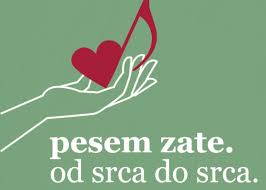 Upam, da ste prebrali ali poslušali kakšno lepo pesmico.Preizkusite se še sami v vlogi pesnice ali pesnika in napišite svojo pesmico na poljubno temo.Svoje pesmice mi lahko pošljete na moj elektronski naslov irena.pak@os-dobrna.siZa to nalogo si vzemite nekoliko več časa, saj »pesnik«/«pesnica« čaka vedno na pravi navdih.Želim vam obilo ustvarjalnih navdihov in užitkov!Irena Pak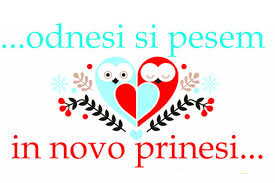 